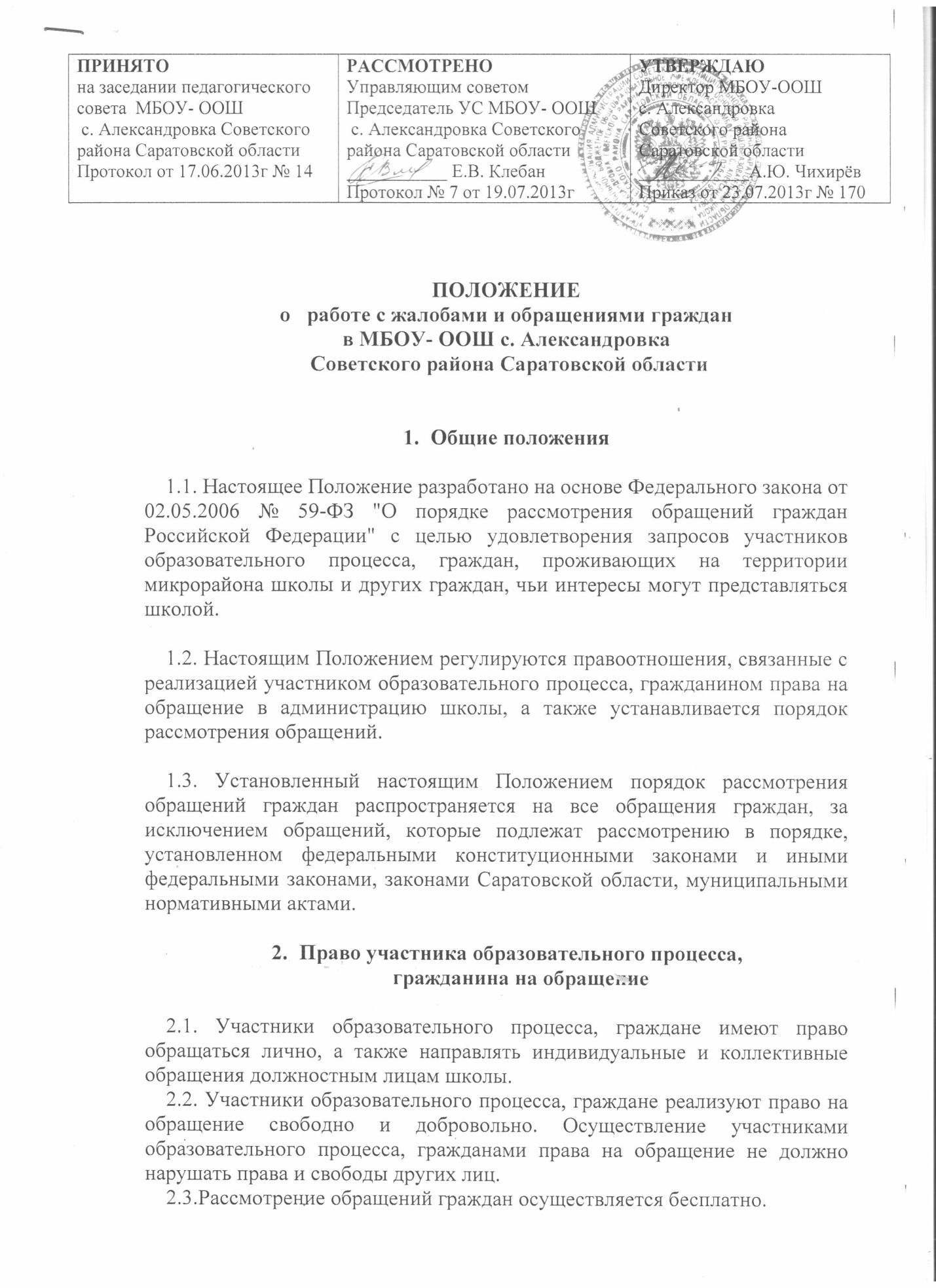 Основные термины, используемые в Положении3.1. Для упорядочивания работы школы настоящим положением устанавливается следующая терминология:-обращение - направленные должностному лицу письменные предложение, заявление или жалоба;-предложение - рекомендация по совершенствованию локальных нормативных актов, развитию общественных отношений, улучшению всех сфер деятельности школы и микрорайона;-заявление - просьба о содействии в реализации его конституционных прав и свобод или конституционных прав и свобод других лиц, либо сообщение о нарушении законов и иных нормативных правовых актов, недостатках в работе должностных лиц, либо критика деятельности указанных должностных лиц;-жалоба - просьба о восстановлении или защите его нарушенных прав, свобод или законных интересов либо прав, свобод или законных интересов других лиц;-заявитель - участник образовательного процесса, гражданин;-должностное лицо – сотрудник школы, осуществляющий свою деятельность на основе должностных инструкций и иных нормативных актов.Права заявителя при рассмотрении обращения4.1. При рассмотрении обращения должностным лицом заявитель имеет право:-представлять дополнительные документы и материалы либо обращаться с просьбой об их истребовании; -знакомиться с документами и материалами, касающимися рассмотрения обращения, если это не затрагивает права, свободы и законные интересы других лиц;-получать письменный ответ по существу поставленных в обращении вопросов;-обращаться с жалобой на принятое по обращению решение или на действие (бездействие) в связи с рассмотрением обращения в административном и (или) судебном порядке в соответствии с законодательством Российской Федерации;-обращаться с заявлением о прекращении рассмотрения обращения.Рассмотрение обращения  5.1. Требования к письменному обращению:-заявитель в своем письменном обращении в обязательном порядке указывает фамилию, имя, отчество соответствующего должностного лица, либо должность соответствующего лица, а также свои фамилию, имя, отчество, излагает суть предложения, заявления или жалобы, ставит личную подпись и дату.- в случае необходимости в подтверждение своих доводов заявитель прилагает к письменному обращению документы и материалы либо их копии.5.2. Письменное обращение подлежит обязательной регистрации в специальном журнале у директора школы, секретаря, дежурного администратора.5.3. Письменное обращение, содержащее вопросы, решение которых не входит в компетенцию должностного лица, возвращается заявителю с уведомлением о том, в чью компетенцию входит решение данного вопроса. 5.4. Должностное лицо школы: 5.4.1. обеспечивает объективное, всестороннее и своевременное рассмотрение обращения, в случае необходимости - с участием заявителя, направившего обращение;5.4.2. запрашивает необходимые для рассмотрения обращения документы и материалы;5.4.3. принимает меры, направленные на восстановление или защиту нарушенных прав, свобод и законных интересов заявителя;5.4.4. дает письменный ответ по существу поставленных в обращении вопросов, за исключением случаев, когда заявитель этого не требует;5.4.5. уведомляет заявителя о необходимости его обращения к иному должностному лицу в чью компетенцию входит рассмотрение обращения заявителя.5.5. Должностное лицо обязано по возможности оперативно дать мотивированный ответ заявителю. Максимальный срок рассмотрения обращения - 10 дней со дня регистрации обращения. 5.6. Письменный ответ на обращение подписывается директором школы или уполномоченным на то лицом и вручается заявителю.5.7. При невозможности личного контакта с заявителем, ответ на обращение направляется по почтовому адресу, указанному в обращении.5.8. В случае, если в письменном обращении не указаны фамилия заявителя, направившего обращение, ответ на обращение не дается. Если в указанном обращении содержатся сведения о подготавливаемом, совершаемом или совершенном противоправном деянии, а также о лице, его подготавливающем, совершающем или совершившем, обращение подлежит направлению в государственный орган в соответствии с его компетенцией.5.9. Должностное лицо при получении письменного обращения, в котором содержатся нецензурные либо оскорбительные выражения, угрозы жизни, здоровью и имуществу должностного лица, членов его семьи, сотрудников школы и членов их семей, имуществу и безопасности школы, вправе оставить обращение без ответа по существу поставленных в нем вопросов и сообщить заявителю о недопустимости злоупотребления правом.5.10. В случае, если текст письменного обращения не поддается прочтению, ответ на обращение не дается, о чем сообщается заявителю, направившему обращение, если его фамилия поддаётся прочтению.5.11. В случае, если в письменном обращении заявителя содержится вопрос, на который ему давались письменные ответы по существу в связи с ранее направляемыми обращениями, и при этом в обращении не приводятся новые доводы или обстоятельства, должностное лицо вправе принять решение о безосновательности очередного обращения и прекращении взаимоотношений с заявителем по данному вопросу.  5.12. Личный прием заявителей администрацией школы производится в соответствии с графиком приёма, утверждаемым директором школы ежегодно не позднее 10 сентября и представляемым на обозрение на информационном стенде в установленном месте.5.13. В случае, если изложенные в устном обращении факты и обстоятельства являются очевидными и не требуют дополнительной проверки, ответ на обращение с согласия гражданина может быть дан устно в ходе личного приема. В остальных случаях заявителю предлагается обратиться с письменным обращением.5.14. Письменное обращение, принятое в ходе личного приема, подлежит регистрации и рассмотрению в порядке, установленном настоящим Положением.5.15. В ходе личного приема заявителю может быть отказано в дальнейшем рассмотрении обращения, если ему ранее был дан ответ по существу поставленных в обращении вопросов.  6. Ответственность сторон  6.1. Должностные лица школы несут ответственность за своевременное и качественное рассмотрение обращений заявителей в порядке и формах, определённых действующим законодательством.6.2. Заявители несут ответственность за достоверность информации, изложенной в обращении в порядке и формах, определённых действующим законодательством.6.3. Иные правоотношения, не урегулированные настоящим Положением, регламентируются действующим законодательством, локальными актами школы.